27.04.2020  Езв – 82   Веб-заняттяУрок української мови. Тема: Прислівники. Ступені порівняння прислівників.Інструкція до вивчення теми урокуОзнайомтеся з теоретичним матеріалом уроку.Запишіть основні положення до зошита.Виконайте практичне завдання. Виконайте тести для самоперевірки.Теоретичний матеріал до уроку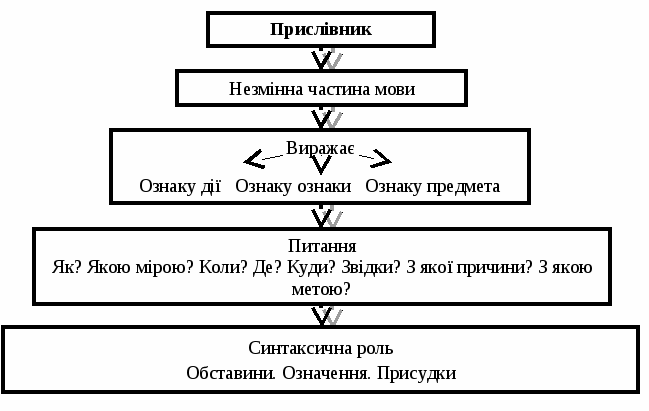 Прислівник (лат. adverbium — біля дієслова) — це незмінна самостійна частина мови, що виражає ознаку дії, стан предмета або ознаку якості і відповідає на питання як? де? звідки? наскільки? якою мірою?Прислівник у реченні пов'язується з дієсловом, виконуючи роль обставини дії, наприклад: Синіла (де?) навкруги далечінь (Гончар); Дорога все глибше (як?) врізалась в ущелину, зверху (звідки?), зі скель, покапувало. (М. Олійник)Може також пов'язуватися з прикметником або іншим прислівником, служачи для вираження ознаки якості до ролі обставини міри, ступеня: Ось зовсім (наскільки?) близько з води вихопилась гостра скеля. (Я. Баш) Коли моя білява донька виросте, я буду надто (якою мірою?) старий. (О. Досвітній)Рідше прислівник входить у зв'язок з іменником, виконуючи роль неузгодженого означення: Карлос вибрав шлях (який?) направо, Гвідо вибрав шлях (який?) наліво. (Леся Українка) Менш типовою для частини прислівників є роль присудка в односкладному реченні: Тихо, пустельно, мов на краю світу. (О. Гончар)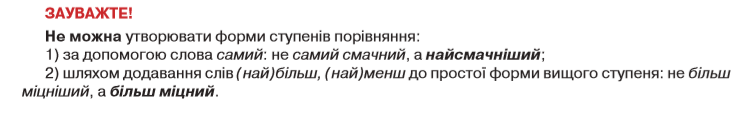 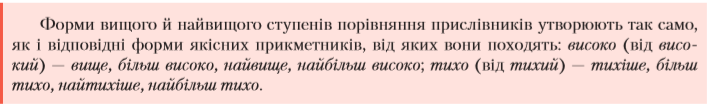 Практичне завданняГра «Так чи ні». Підтвердіть або заперечте дані твердження.Ступені порівняння мають прислівники, утворені від відносних прикметників? Прислівники мають тільки вищий ступінь порівняння? Прислівники простої форми вищого ступеня творяться за допомогою суфіксів –ш-, -іш-?Прислівники складеної форми найвищого ступеня творяться за допомогою слів більш, менш? Прислівники простої форми найвищого ступеня творяться за допомогою префікса най-. Деякі прислівники утворюють ступені порівняння від інших основ. Тести для самоперевірки(на вибір одного із варіантів)1 варіант. Виконайте  он-лайн тести, перейшовши за посиланнямhttps://naurok.com.ua/test/start/74752 варіант. Виконайте тести.Усі слова є прислівниками у рядку:а) впевнено, прекрасно, котрийсь;б) ліньки, попередньо, використано;в) пошепки, інколи, сам на сам.Прислівник – це..а) незмінна  особлива форма дієслова;б) самостійна частина мови, що виражає ознаку предмета;в) незмінна самостійна частина мови.Прислівники поділяються на такі розряди:а) якісні, відносні, присвійні;б) якісно-означальні, обставинні;в) похідні та непохідні.Прислівник напам’ять належить до розряду:а) способу дії;б) місця;в) причини.Помилку в написанні прислівника допущено в рядку:а) віч-на-віч;б) сам-на-сам;в) вгорі.Прислівник мимоволі утворено способом:а) префіксально-суфіксальним;б) основоскладання;в) безафіксним.Прислівник виражає:
      а) ознаку предмета за дією;
      б) ознаку або приналежність предмета якійсь особі;
      в) ознаку дії, ознаку іншої ознаки, ознаку предмета.За допомогою слів значно, багато, куди, ще, трохи утворюється:
      а) проста форма найвищого ступеня порівняння прислівників;
      б) проста форма вищого ступеня порівняння прислівників;
      в) складена форма вищого ступеня порівняння прислівників.12. Визначити, у прислівниках якого рядка у процесі творення простої форми вищого ступеня порівняння відбувається чергування.
         а) ніжно, ясно;
         б) довго, вузько;
         в) чітко, весело.
Виділене слово є прислівником у реченні:Виділене слово є прислівником у реченні:а) Старому та хворому годи завше, як малому. 
          б) Мені стало якось ніяково. 
          в)  Він говорив, не поспішаючи нікуди.Усі прислівники кількісно-означальні в рядку:Усі прислівники кількісно-означальні в рядку:а) мало, надвоє, тричі, занадто; 
          б) трохи, поодинці, до речі, додому ;
          в) дуже, один в один, на жаль, як-не-як.Усі прислівники місця в рядку:Усі прислівники місця в рядку:а) зухвало, зліва, назустріч, карколомно;
         б) мізерно, ліворуч, наприкінці, туманно; 
         в) уві сні, внизу, віддалік, високо.